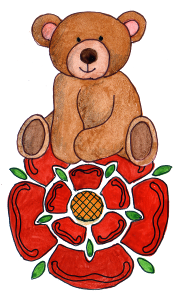 BOWERHAM PRIMARY & NURSERY SCHOOL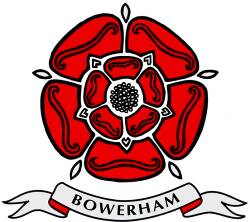 Impact of Primary PE and Sport PremiumReview date: April 2023	Stand tall, reach high, love learningThe Bowerham School community is proud to nurture aspiration, inspire love for life-long learning and prepare children for a changing societySport at Bowerham Primary and Nursery School:Action Plan and Budget TrackingKey achievements to date:Areas for further improvement and baseline evidence of need:Developed confidence and subject knowledge of staff which has enabled the planning and delivery of high quality PE lessonsPE assessed as OUTSTANDING by OFSTED in academic year 2021-22. There is clear whole school approach to the importance of daily physical exercise that has continued as part of our integrated Covid response. Links with other schools and quality PE providers enables the development of both curricular and non-curricular PE opportunitiesTracking and implementation of extra-curricular sport is in placeData is examined in depth ensuring an intervention is put in place to target children not achieving the expected standard. There is increased participation and success in a wide range of sporting events and clubsWe have the Gold Award for the School GamesWon Sports School of the year award 2021/22Winners of Lancaster and Morecambe Orienteering challengeGill Parry best practice in PE nominees.Developed remote learning P.E and Physical Activity opportunities during the Covid Pandemic.Competed in a growing number of competitions this academic year as part of our COVID response encouraging all children into physical activity and competition.Target our more able children to ensure they are engaging in competitive clubs outside of school.To target our least active children to find a sport/activity they enjoy and will continue to participate in during play times and extracurricular. Introduce play time games/after school clubs which are not a typical sport eg. Quiddich Target less active children to attend extra-curricular club. Ensure new areas in school MUGA, Field obstacles and Year 1 playground outdoor are fully utilised consistently throughout the year. To ensure physical activity is embedded in classroom routines so children are active for longer periods of time throughout the day. To further encourage competitive spirit by further focusing on house team competitions and tournaments. To continue to provide training for new or less experienced staff in a range of sports.To provide business insurance to staff to ensure more participation in tournaments by providing transport. For after school sports clubs to run for longer periods in preparation for local area competitions. To source external coaches to ensure children experience a broader range of sports and physical activities.Ensure further community links are made to enhance existing provision and ease access to Physical activity locally.Further develop outdoor area to include more Outdoor Education equipment and provisionEnsure staff are properly trained in use of new outdoor equipment e.g. Orienteering courseTo prioritise swimming including top ups as this could not be covered as part of our Covid response.To provide funding for transport to sporting competitions and further opportunities for our PPG, SEN and pupils with emotional and behavioral needs.To invest in uniforms and equipment for sporting events so children can compete and foster team ethos and efficacy.Meeting national curriculum requirements for swimming and water safetyWhat percentage of your Year 6 pupils could swim competently, confidently and proficiently over a distance of at least 25 metres when they left your primary school at the end of last academic year?What percentage of your Year 6 pupils could use a range of strokes effectively [for example, front crawl, backstroke and breaststroke] when they left your primary school at the end of last academic year?What percentage of your Year 6 pupils could perform safe self-rescue in different water-based situations when they left your primary school at the end of last academic year?Schools can choose to use the Primary PE and Sport Premium to provide additional provision for swimming but this must be for activity over and above the national curriculum requirements. Have you used it in this way?Yes/No- Academic Year 2022-23: SIP cycle: 22-23Total fund allocated: 24,159Date Updated: July 2022Date Updated: July 2022Key indicator 1: The engagement of all pupils in regular physical activity – Chief Medical Officer guidelines recommend that primary school children undertake at least 30 minutes of physical activity a day in schoolKey indicator 1: The engagement of all pupils in regular physical activity – Chief Medical Officer guidelines recommend that primary school children undertake at least 30 minutes of physical activity a day in schoolKey indicator 1: The engagement of all pupils in regular physical activity – Chief Medical Officer guidelines recommend that primary school children undertake at least 30 minutes of physical activity a day in schoolKey indicator 1: The engagement of all pupils in regular physical activity – Chief Medical Officer guidelines recommend that primary school children undertake at least 30 minutes of physical activity a day in schoolPercentage of total allocation:Key indicator 1: The engagement of all pupils in regular physical activity – Chief Medical Officer guidelines recommend that primary school children undertake at least 30 minutes of physical activity a day in schoolKey indicator 1: The engagement of all pupils in regular physical activity – Chief Medical Officer guidelines recommend that primary school children undertake at least 30 minutes of physical activity a day in schoolKey indicator 1: The engagement of all pupils in regular physical activity – Chief Medical Officer guidelines recommend that primary school children undertake at least 30 minutes of physical activity a day in schoolKey indicator 1: The engagement of all pupils in regular physical activity – Chief Medical Officer guidelines recommend that primary school children undertake at least 30 minutes of physical activity a day in school10%School focus with clarity on intended impact on pupils:Actions to achieve:Funding allocated:Evidence and impact:Sustainability and suggested next steps:To ensure physical activity remains a daily focus within school across all year groups utilising all areas of the school grounds.To use data analysis and interventions to increase physical activity and sport participation within school and outside school To continue to develop pupil leadership further to increase participation through intra competition and school games values Each year group to have access to equipment for structured play linked to curriculum at play times, lead by teachers and play leaders.Ensure all year groups continue to timetable extra daily activity.Ensure all recently funded areas of school are utilised by year groups for accessing daily exercise MUGA, field trim trail, running track, grass, large trim trail, Year 1 playground area, orienteering.Children to have 5 minutes of structured physical activity lead by a different year group each day at the end of play time.Increase exercise through daily indoor athletic based activities if whether prevents outdoor use: Speed bounceSprintHurdlesShotLong JumpStaff to wear active wear and participate in group activitiesIncrease participation in sports by providing opportunities for every year group to engage in sports on the MUGA, new field equipment and orienteering course.Complete data analysis on clubs children attend outside of school.Find least active children in each class. Complete data analysis to find areas of weakness for physical activity across school eg which groups in each year group girls/ppg/sen etcComplete interventions with these children to promote physical activity engagement. Target our schools more able children to ensure they are attending school clubs, sign-post parents to out of school clubs these children should be accessing. PE subject leader to complete differentiated activities, games, sport and physical activities with highlighted children. Small group sessions to increase PA and participation in sportEncourage sports council members to run playtime activities for year 1 and 2Year groups to celebrate school games values – give certificates for each, each term.Pupil leadership delivered in schools for play leaders and prefects to allow older pupils to deliver fun sessions before/lunch/after school to other pupils. Equally finding suitable roles for all. Year 6 to pass on to Year 5 during Summer term.School Sports Council to gather information on play time participation School Sports Council to continue their role in school accessing any whole school opportunities and organising. Eg. National Sports WeekFor Sports council members to promote Friday afternoon competitive sports.Actions:Key indicator 2: The profile of PE and sport being raised across the school as a tool for whole school improvement.Key indicator 2: The profile of PE and sport being raised across the school as a tool for whole school improvement.Key indicator 2: The profile of PE and sport being raised across the school as a tool for whole school improvement.Key indicator 2: The profile of PE and sport being raised across the school as a tool for whole school improvement.Percentage of total allocation:Key indicator 2: The profile of PE and sport being raised across the school as a tool for whole school improvement.Key indicator 2: The profile of PE and sport being raised across the school as a tool for whole school improvement.Key indicator 2: The profile of PE and sport being raised across the school as a tool for whole school improvement.Key indicator 2: The profile of PE and sport being raised across the school as a tool for whole school improvement.83%School focus with clarity on intended impact on pupils:Actions to achieve:Funding allocated:Evidence and impact:Sustainability and suggested next steps:To continue use of all areas recently developed around school. Enhance sports field facilities to include all weather field events, javelin, shot, long jump.Have lunch/break times allocated to different year groups.After school/morning clubs take place on the MUGA/TrackAll year groups to complete part of their PE session on the MUGA/Track every week linked to AthleticsEncourage staff to use MUGA/Track as an outdoor learning space in mornings.Use for targeted children in year groups who need to become more active – see Overview of Needs.Ensure MUGA/Track is used for phase competitions.Encourage interest in sports events happening in the next academic year. Use sport council and social media to share information of as many events as possible from the following - Cricket World Cup, the Women's World Cup, 3rd European Games, the World Urban Games, the inaugural Cycling World Championships, the Invictus Games, Rugby World Cup, World Aquatics Championships, Summer Universiade, the Asian Games, World Athletics Championships, the World Combat Games, World Baseball Classic, Pan American Games, Netball World CupImprove community links as an athletics venue for Bowerham and local school children Reduce barriers to participation in Athletics due to weather conditions.Host athletic events against other schools on the Track.Ensure all year groups have timetabled allocation for track and field facilities.Key indicator 3: Increased confidence, knowledge and skills of all staff in teaching PE and sportKey indicator 3: Increased confidence, knowledge and skills of all staff in teaching PE and sportKey indicator 3: Increased confidence, knowledge and skills of all staff in teaching PE and sportKey indicator 3: Increased confidence, knowledge and skills of all staff in teaching PE and sportKey indicator 3: Increased confidence, knowledge and skills of all staff in teaching PE and sportPercentage of total allocation:Key indicator 3: Increased confidence, knowledge and skills of all staff in teaching PE and sportKey indicator 3: Increased confidence, knowledge and skills of all staff in teaching PE and sportKey indicator 3: Increased confidence, knowledge and skills of all staff in teaching PE and sportKey indicator 3: Increased confidence, knowledge and skills of all staff in teaching PE and sportKey indicator 3: Increased confidence, knowledge and skills of all staff in teaching PE and sportSchool focus with clarity on intendedimpact on pupils:Actions to achieve:Actions to achieve:Fundingallocated:Evidence and impact:Sustainability and suggestednext steps:To continue to train and engage wider school staff in the delivery of school sport and physical activity.Staff CPD in PE- SSN NQT’S and ECT’s to observe more experience teachers.A range of sports to be added to the year group overviews and coaches to be sourced and funded for these. A range of staff to observe external coaches sessions.PE lesson observationsStaff questionnaire for staff to address any CPD requirementsStaff CPD in PE- SSN NQT’S and ECT’s to observe more experience teachers.A range of sports to be added to the year group overviews and coaches to be sourced and funded for these. A range of staff to observe external coaches sessions.PE lesson observationsStaff questionnaire for staff to address any CPD requirementsKey indicator 4: Broader experience of a range of sports and activities offered to all pupilsKey indicator 4: Broader experience of a range of sports and activities offered to all pupilsKey indicator 4: Broader experience of a range of sports and activities offered to all pupilsKey indicator 4: Broader experience of a range of sports and activities offered to all pupilsKey indicator 4: Broader experience of a range of sports and activities offered to all pupilsPercentage of total allocation:Key indicator 4: Broader experience of a range of sports and activities offered to all pupilsKey indicator 4: Broader experience of a range of sports and activities offered to all pupilsKey indicator 4: Broader experience of a range of sports and activities offered to all pupilsKey indicator 4: Broader experience of a range of sports and activities offered to all pupilsKey indicator 4: Broader experience of a range of sports and activities offered to all pupils4%School focus with clarity on intendedimpact on pupils:Actions to achieve:Fundingallocated:Fundingallocated:Evidence and impact:Sustainability and suggestednext steps:To further broaden the experiences of sport for all children in school and improve provision for most appropriate groups.Support to SEN, PPG and children with behavioral and pastoral needs to enhance their participation and reduce barriers to participation and competition.Source external coaches to teach a wider range of sports and games, competition and participation focus Participation in SSN sports festivals C4L events, girls football, athletic events and intra school competitions.Monitor a broad range of sporting and PE opportunities through the PE passport app.Increase and develop outdoor education opportunities making use of local community links and centers.Continue to offer Bikeability to KS1 and KS2.Timetable girls football for play timesAttend festival non-competitive events.Pay transport costs for children to participate in extra curricular events.Reduce monetary barriers to participation for tournaments and competitions Introduce new games to children – frisbee, quiddich etc. Have school council members learn and feedback to classes.Key indicator 5: Increased participation in competitive sportKey indicator 5: Increased participation in competitive sportKey indicator 5: Increased participation in competitive sportKey indicator 5: Increased participation in competitive sportKey indicator 5: Increased participation in competitive sportPercentage of total allocation:Key indicator 5: Increased participation in competitive sportKey indicator 5: Increased participation in competitive sportKey indicator 5: Increased participation in competitive sportKey indicator 5: Increased participation in competitive sportKey indicator 5: Increased participation in competitive sport3%School focus with clarity on intendedimpact on pupils:Actions to achieve:Fundingallocated:Fundingallocated:Evidence and impact:Sustainability and suggestednext steps:To further develop opportunities for girls.To continue to plan for phase competitions.To give more children access to competitive school games. Entering B,C teamsTo set up more opportunities for children to compete through friendlies with other schools- Years 2-5.To celebrate achievement and participation in competitionTo ensure equipment is available for all sports, play times and PEA wider range of staff to run sports after school/lunch time clubs for longer periods of time to prepare for competitions. Provide business insurance to staff to ensure we can take extra teams to competitions.To try to enter 2 or more teams in all sports competitions offered to us.Request for multiple teams at all tournaments available.Set up friendly matches with other schools during club times. Sports council to set up phase competitions. Sportsman’s dinnerPurchase resources needed as part of on-going resource cycle.Purchase new football and athletic team kits.